2022年博士研究生入学考试综合考核记录表研究生院制备注：按不区分导师招生的单位可不填写报考导师和拟录取导师。考生编号姓名报考学院报考专业及导师拟录专业及导师最后学位及时间最后学位授予单位考生单位综合考核记录（综合考核的过程、专家的提问、考生的回答等，页面不够可附页）                           记录人签名：　　　　年　　月　　日综合考核记录（综合考核的过程、专家的提问、考生的回答等，页面不够可附页）                           记录人签名：　　　　年　　月　　日综合考核记录（综合考核的过程、专家的提问、考生的回答等，页面不够可附页）                           记录人签名：　　　　年　　月　　日综合考核记录（综合考核的过程、专家的提问、考生的回答等，页面不够可附页）                           记录人签名：　　　　年　　月　　日综合考核记录（综合考核的过程、专家的提问、考生的回答等，页面不够可附页）                           记录人签名：　　　　年　　月　　日综合考核记录（综合考核的过程、专家的提问、考生的回答等，页面不够可附页）                           记录人签名：　　　　年　　月　　日综合考核记录（综合考核的过程、专家的提问、考生的回答等，页面不够可附页）                           记录人签名：　　　　年　　月　　日二、综合考核成绩（百分制）二、综合考核成绩（百分制）二、综合考核成绩（百分制）二、综合考核成绩（百分制）二、综合考核成绩（百分制）二、综合考核成绩（百分制）科目名称科目名称成绩科目名称成绩成绩成绩加权公式成绩加权公式总评成绩初录意见考核专家组意见：组长签名：　　　　　　　　　　　　　　　　　年　　月　　日考核专家组意见：组长签名：　　　　　　　　　　　　　　　　　年　　月　　日考核专家组意见：组长签名：　　　　　　　　　　　　　　　　　年　　月　　日考核专家组意见：组长签名：　　　　　　　　　　　　　　　　　年　　月　　日考核专家组意见：组长签名：　　　　　　　　　　　　　　　　　年　　月　　日初录意见培养单位研究生招生工作领导小组意见：　　组长签名：（培养单位公章）　　　　　　　　　　年　　月　　日培养单位研究生招生工作领导小组意见：　　组长签名：（培养单位公章）　　　　　　　　　　年　　月　　日培养单位研究生招生工作领导小组意见：　　组长签名：（培养单位公章）　　　　　　　　　　年　　月　　日培养单位研究生招生工作领导小组意见：　　组长签名：（培养单位公章）　　　　　　　　　　年　　月　　日培养单位研究生招生工作领导小组意见：　　组长签名：（培养单位公章）　　　　　　　　　　年　　月　　日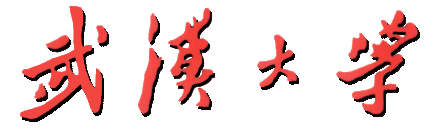 